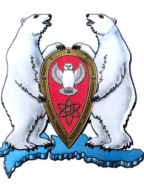 АДМИНИСТРАЦИЯ МУНИЦИПАЛЬНОГО ОБРАЗОВАНИЯ  ГОРОДСКОЙ ОКРУГ «НОВАЯ ЗЕМЛЯ»РАСПОРЯЖЕНИЕ«07» ноября 2022 г. № 211рп Белушья Губа	О создании комиссии по оказанию материальной помощи гражданам, находящимся в трудной жизненной ситуации в муниципальном образовании городской округ «Новая Земля» в новом составе        	В соответствии с Положением «О порядке оказания материальной помощи гражданам, находящимся в трудной жизненной ситуации в муниципальном образовании «Новая Земля», принятого решением Совета депутатов муниципального образования «Новая Земля» от 25.11. 2008 № 69, р а с п о р я ж а ю с ь:	1. Создать комиссию по оказанию материальной помощи гражданам, находящимся в трудной жизненной ситуации в муниципальном образовании городской округ «Новая Земля» в новом составе:   Председатель комиссии: заместитель главы администрации Кравцова Т.Н.   Заместитель председателя комиссии: руководитель отдела организационной, кадровой и социальной работы Кочукова М.Ю.   Секретарь комиссии: ведущий специалист отдела организационной, кадровой и социальной работы Дубова А.С.	Члены комиссии:  - руководитель отдела экономики и финансов Белянкина Я.А.;  - руководитель правового отдела Шевченко И.В.;  - руководитель отдела по управлению имуществом и землеустройству Рогуткина Н.В.;  - руководитель МБУ ДО ШДТ «Семицветик» Мороз Н.А.;  - депутат совета депутатов муниципального образования городской округ «Новая Земля» Луцак А.П. (по согласованию).2. Распоряжение администрации МО ГО «Новая Земля» от 13.12.2021 № 199 «О создании комиссии по оказанию материальной помощи гражданам, находящимся в трудной жизненной ситуации в муниципальном образовании городской округ «Новая Земля» в новом составе признать утратившим силу. 3. Настоящее распоряжение довести до членов комиссии по оказанию материальной помощи гражданам, находящимся в трудной жизненной ситуации в муниципальном образовании городской округ «Новая Земля». 4. Настоящее распоряжение подлежит публикации в газете «Новоземельские вести» и размещению на официальном сайте муниципального образования городской округ «Новая Земля» nov-zemlya.ru. 5.   Контроль за исполнением данного распоряжения оставляю за собой.Глава муниципального образования                                                            А.Н. Симовин